Тематическое занятие  в старшей группе «День мира»Цель:Учить детей жить по законам добра и справедливости;Учить помогать своим товарищам, заботиться о них, уважать их мнение;Развивать лучшие качества человечества: патриотизм, гражданственность, гордость за свою Родину, стремление к миру.Оборудование: плакаты о мире, музыкальное оформление, бумага, клей, ножницы.Ход занятия:В этот праздничный день я приглашаю вас на самое главное занятие «День мира». Что же мы подразумеваем под этим ёмким, коротким и таким важным словом? (ребята высказываются).Педагог:Вы правы, мир  это то, что нас окружает:  трава, солнце, небо, деревья, птицы, жучки,  паучки. Он так прекрасен этот мир: живой и не живой природы. Будьте внимательны и откройте удивительный, загадочный, волшебный мир, который окружает нас каждый день. Учитесь радоваться первым лучам солнца, пению птиц, бабочкам, цветам, удивительным звукам природы или звукам города: звукам автомобилей, смеху озорных мальчишек, далеким гудкам пароходов и даже шагам учителя, друзей и родных.Дети читают стихи:Нас мир удивительный всех окружает:Дождинки стучат и солнце сияет,Мяукает кошка,Собака рычит,Кто-то хохочет,А кто-то ворчит.                              Листва на деревьях от ветра шуршит. Птичка чирикает, потом замолчит.Как мир наш прекрасен, его береги, Его охраняй, цени и люби!Педагог:Вы правы! Окружающий нас мир нужно беречь, быть благодарным жителем Планеты Земля, своей страны России, своего родного города, республики.Чем знаменит этот 2014 год (5 лет отмены КТО в ЧР).Ребята читают стихи о войне, о победе, о мире, те, которые знают.Звучит песня Л. Ошанина "Пусть всегда будет солнце"        1 уч. Воины наши мир отстояли,             Мирный наш мир нам завещали.             Будем достойны подвигов этих.             -Пусть будет мир на нашей               планете!     2 уч.  Войнам пожарищ               Мир отстоять!                Всем на планете               "Мир," им сказать!     3 уч.  Жизнь человека - ценность большая,               Пусть жизни и миру не угрожают те,                Кто мечтает мир растоптать,                Будем ребята мир охранять.      4 уч.  Хрупок наш мир, как хрусталь, как стекло.                Мирное солнце, пусть светит оно.             В мире нам радостно, весело жить.             Будем, ребята в мире дружить!       5 уч. Дети Мира, за руки возьмитесь!              Дети Мира, за руки возьмитесь!              Шар земной обнять под силу вам.              Войны на Земле остановите!              Мир подвластен детским голосам.       6 уч. Милые мальчишки и девчонки,              Научите взрослых мирно жить.              Детские , прекрасные ручонки,              Постарайтесь мир наш сохранить.        7 уч. Дети наши, будьте – ка смелее!               Занимайте место у руля!               Станете командой вы, взрослея,               Нашего земного корабля.- Кто знает, что является символом  мира? (Белый голубь) Символ  мира мы сегодня будем делать из бумаги. (Дети делают по шаблонам и пишут послание о мире на этих голубях)- Давайте сделаем так, чтобы наши послания услышали на всех континентах, во всех уголках земного шара. Дети прикрепляют своих голубей на макет Земного шара.- Дорогие ребята!  Давайте жить по законам добра и справедливости, соотносить свои интересы с интересами своих товарищей. От нашей дружбы многое зависит. Даже, в какой-то степени, мир на нашей планете. Пусть наши голуби всему миру расскажут о том, что дети России не хотят войны.Мы – дети свободной и мирной страны,Народ наш великий не хочет войны.Мир в каждом доме, в каждой стране!Мир – это жизнь на планете!Мир – это солнце на нашей Земле!Мир – нужен взрослым и детям!Педагог:Действительно мир всегда начинается с дружбы. Не воевать, а дружить странами, городами, семьями. И в нашей семье пусть всегда светит солнце дружбы, так мы сохраним мир на нашей планете.В школу, в школу – Родина зовет,В школу, в школу ветер нам поет.Пусть хорошим будет, пусть веселым будет,Пусть счастливым будет - школьный год!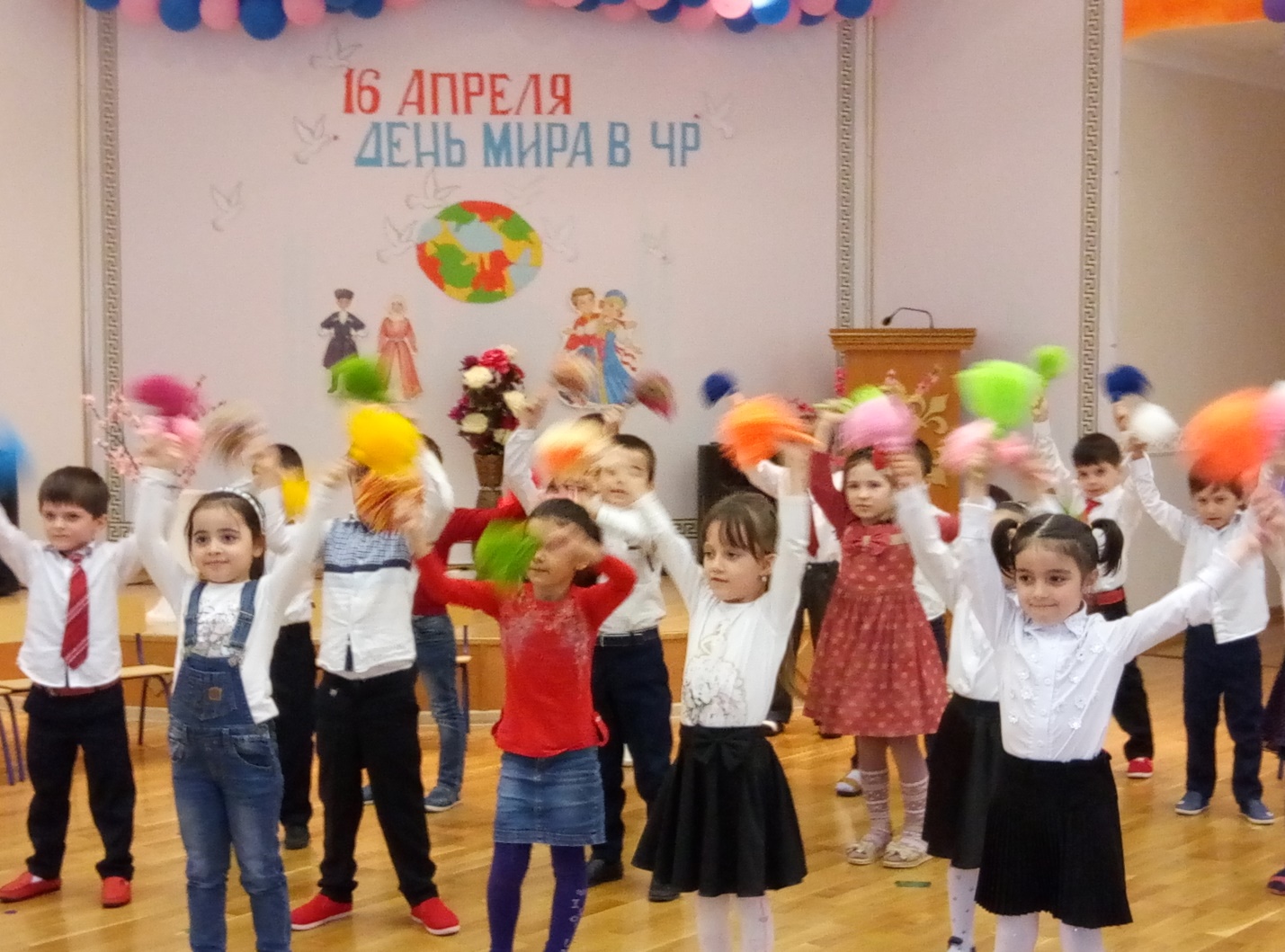 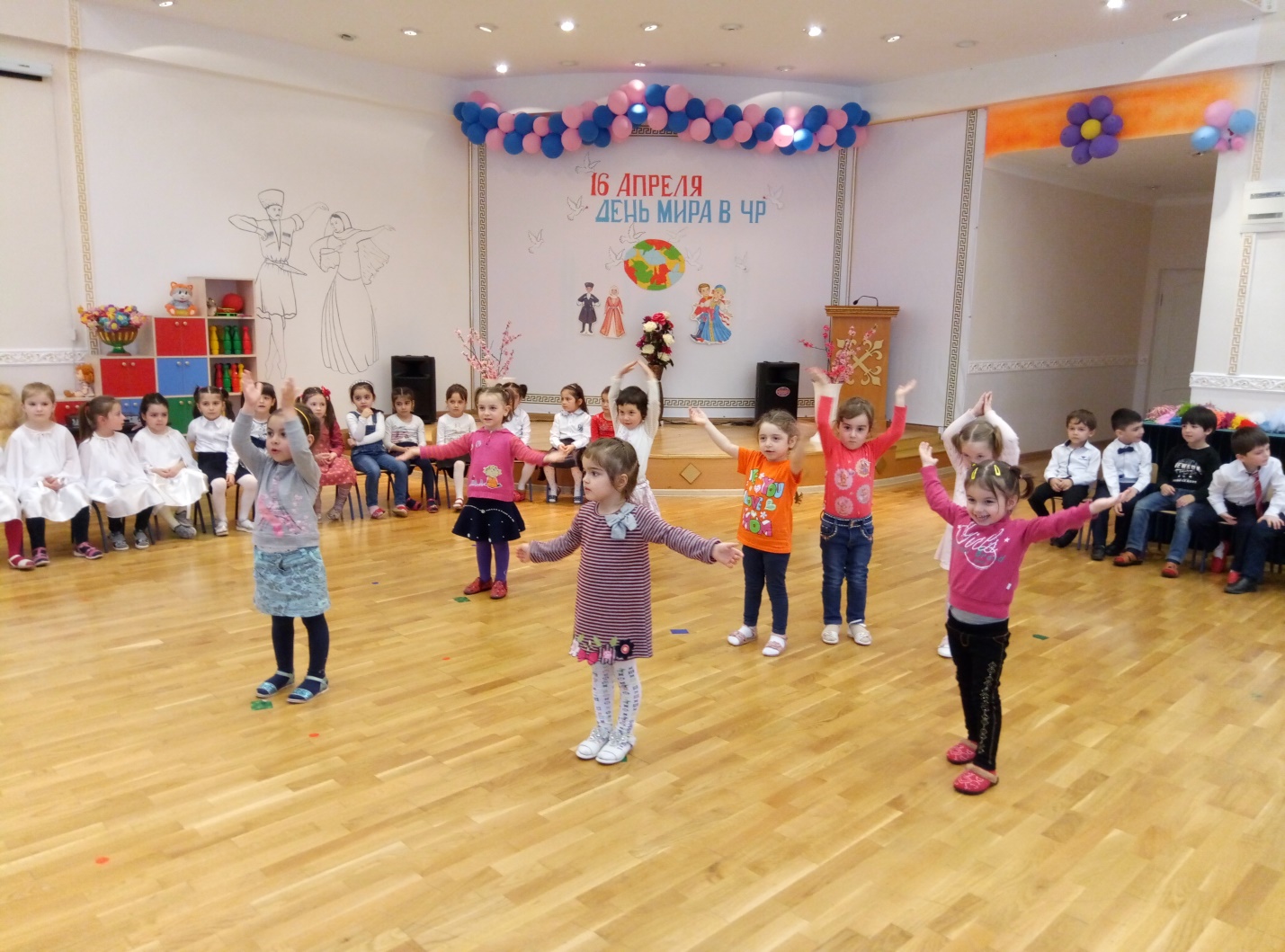 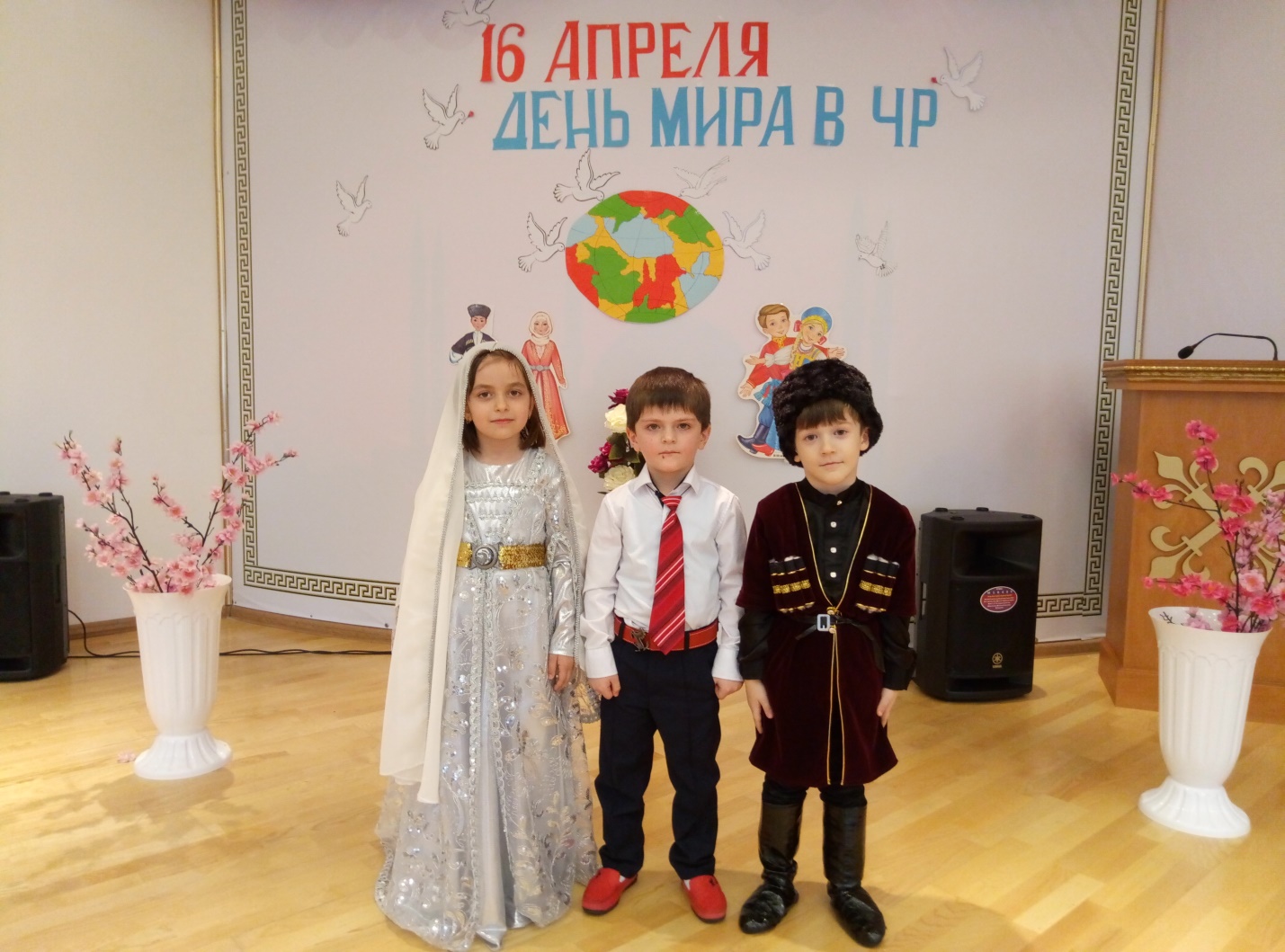 